UNIT-IIISources and DetectorsSession Input -1SubTopic:Recap:Fiber optic joints  and lossesSuggested Activity: Questioning   The students are formed into two groups (One team is full of girls and another team is full of boys) and the questions are set and asked by the staff. The marks were entered in the black board for each team.Upto 5 questions were asked for each team. The questions asked were as followsWhat is the use of fiber couplers?What are the extrinsic losses occur  in the fiber?What are the intrinsic loss occur in the fiber?In what ways fibers are joined together?.Finally the highest mark scorer team is announced as the winning team. The learners can able to remember and get an overview of optical joints and losses.SubTopic:Direct and Indirect Bandgap materials Suggested Activity: Slide Representation	The sources used for optical transmitters are explained .Then the direct and Indirect bandgap material used for sources are explained.SubTopic:: Double heterojunction Suggested Activity: BrainstormingThe need for a source is explained and the confinement of optical and carrier in LED is explained with double hetero junction The refractive index difference is explained and the cause for this configuration is asked.SubTopic::Conclusion Suggested Activity: Summarize              The  basic configuration of  is summarized.http://www.scribd.com/doc/7314300/fibre-optical-sources-detectorshttp://www.aps.org/publications/apsnews/200603/forefronts.cfmhttp://www.ee.sc.edu/personal/faculty/simin/ELCT566/10%20Real%20LED%20and%20Heterostructure%20LEDs.pdfhttp://www.tf.uni-kiel.de/matwis/amat/semi_en/kap_7/backbone/r7_1_4.html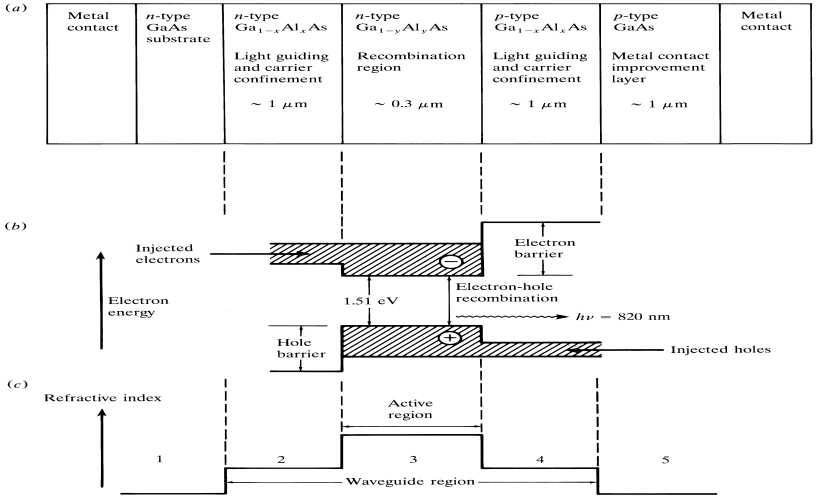 Session input 2SubTopic:Recap:Double heterojunction.Suggested Activity: Tit for Tat   The students are formed into two groups (One team is full of girls and another team is full of boys) and a team leader is represented by each item and the questions are asked from each team alternatively. The marks were entered in the black board for each team.Upto 5 questions were asked by each team. The questions asked were as followsWhat is the difference between direct and Indirect bandgap material?Whatare the confinements occur in double hetero structure?What is meant by heterojunction?Name the direct bandgap materialsHow optical confinements achieved in heterojunction?What are the requirements of a light source?SubTopic: Surface emitter LED.Suggested Activity: Slide Representation 	The types of LED are given and surface emitter LED is explained with slides.SubTopic: Edge Emitter LED.Suggested Activity: Slide Representation	The edge emitter LED is explained and the their output beam type also explained.Sub Topic: Quantum efficiency Suggested Activity: Chalk and talk.            The quantum efficiency is derived from its input and output signals.SubTopic: ConclusionSuggested Activity:  Summarize              The operation of LED is  summarized and explained once again and conclude the section.http://www.scribd.com/doc/7314300/fibre-optical-sources-detectorshttp://www.doriclenses.com/administrer/upload/pdf/NOT_FCL_ENG_070212_doricl97_doricle_ZmKKtZ.pdfhttp://www.scribd.com/doc/56617793/6/Edge-Emitter-LEDs-ELEDshttp://www.authorstream.com/Presentation/PRERIT_KAKA-573696-optical-source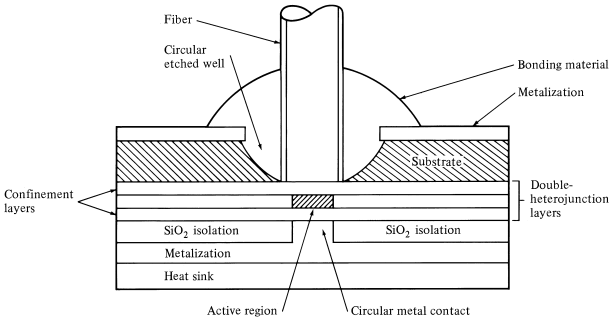 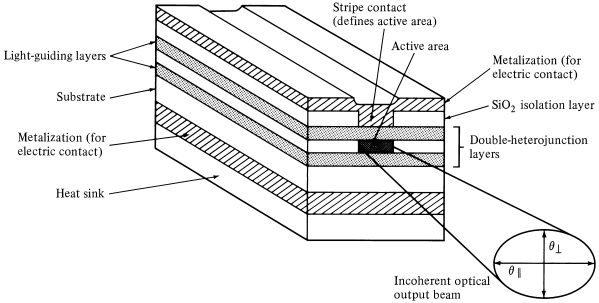 Session input 3SubTopic:Recap:  Types of LED.Suggested Activity: questioning and answer   	The students are asked questions randomly.Upto 5 questions were asked to them. The questions asked were as followsWhat are the two   types of LED?What are the drawbacks in LED?What is the quantum efficiency of LED?What is meant by half power bandwidth?What are the advantages of edge emitter LED?SubTopic: Laser diode structuresSuggested Activity: Slide representation 	The advantages of laser is compared with LED is explained.Then the way in which laser can be produced is explained with three key process.SubTopic: Gain guided laser structureSuggested Activity: Slide Representation	The  construction of laser diode in three sides are explained with the modesSubTopic: ConclusionSuggested Activity:  Summarize              The operation of LASER is  summarized and explained once again and conclude the section.http://www.globalspec.com/reference/13683/160210/chapter-9-5-1-gain-and-index-guided-lasershttp://www.matthiaspospiech.de/files/studium/praktikum/diodelasers.pdf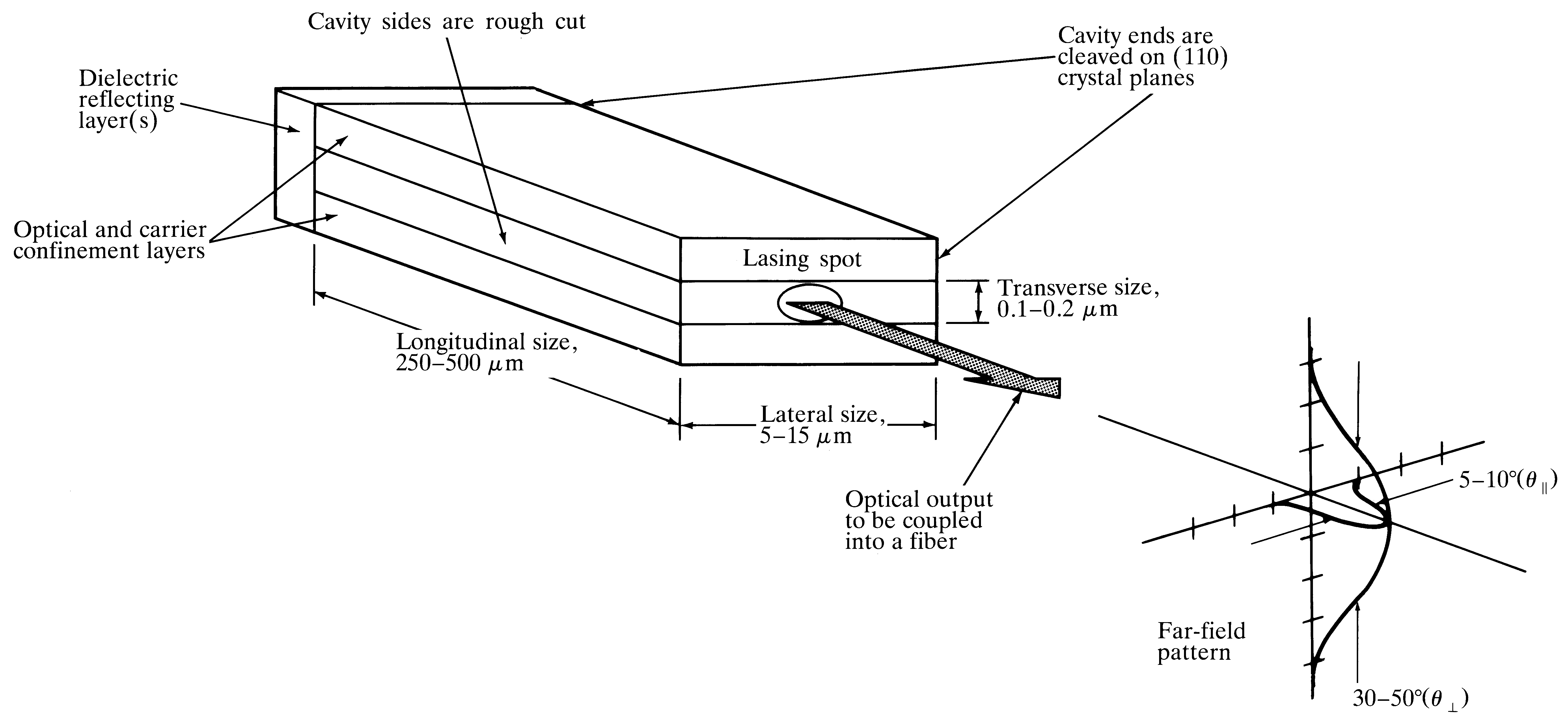 Session input  4SubTopic:Recap: Laser diode structuresSuggested Activity: QuestioningThe students are asked questions randomly.Upto 5 questions were asked to them. The questions asked were as followsWhat are the  three key process of laser?What is the difference between laser and LED?What are the types of laser structures used for optical communication?SubTopic: Quantum efficiency of LaserSuggested Activity: Brainstorming 	The internal quantum efficiency is explained and the external quantum efficiency is external quantum efficiency is explained is derived by asking the input and output for LED from the students.SubTopic: Comparison between LED and  ILD.Suggested Activity: Chalk and talk	The performance of LED and laser is discussed and compared..SubTopic: ConclusionSuggested Activity: Problem solving              Problems are given for quantum efficiency calculation.http://www.matthiaspospiech.de/files/studium/praktikum/diodelasers.pdfhttp://www.google.co.in/url?sa=t&rct=j&q=&esrc=s&source=web&cd=2&cad=rja&ved=0CC0QFjAB&url=http%3A%2F%2Fece.uwaterloo.ca%2F~ece477%2FLectures%2Fece477_4_0.ppt&ei=Hp36UfG5Bs7irAfCiICQCw&usg=AFQjCNGlCnSRSVZ9K8kpmaKIK-1AeRrdHQ&sig2=wsMzVg1HqXE0chv87UAmdg&bvm=bv.50165853,d.bmkhttp://www.semiconductor-today.com/features/SemiconductorToday_MayJun_Stepping%20up%20EBL.pdfSession input  5SubTopic:Recap: optical sourcesSuggested Activity: QuizThe students are asked divided into four groups .Upto 3 questions were asked to them. The questions asked were as followsWhat are the types of laser structures?Define quantum efficiency of LaserWhat are the advantages of LASER over LED?What are the confinements occur in hetero junction?What are the requirements of optical sources?What are the difference between direct and indirect bandgap materials?SubTopic:Requirements of a photodetectorSuggested Activity: Chalk and Talk 	The basic  requirements  of a photodetector is discussed then the photo diode concept is explainedSubTopic: PIN photodiode.Suggested Activity: Slide Representation	The  basic principle of PIN photodiode is explained and its working principle is explained.Sub Topic: Quantum efficiency of photodiode Suggested Activity:Brainstorming.            The quantum efficiency  of PIN diode is derived by asking questions to the students to form the equation of quantum efficiency of photodetector.SubTopic: Conclusion	Suggested Activity:  Summarize              The  structure of PIN Photodiode  is  summarized and explained once again and conclude the section.http://www.osioptoelectronics.com/technology-corner/frequently-asked-questions/basic-pin-photodiode-characteristics.aspxhttp://www.radio-electronics.com/info/data/semicond/photo_diode/photo_diode.phphttp://stanwir.seecs.nust.edu.pk/Lectures/FOCS/LightDetectors.pdf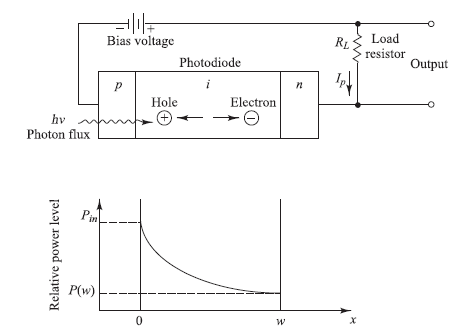 Session input  6Subtopic: Recap: PIN photo diodeSuggested Activity: question and answer         The students are asked questions randomly.Upto 5 questions were asked to them. The questions       asked were as follows What are the requirement of photodetector in optical communication?Define quantum efficiency of PIN Diode.What is the basic principle of PIN Photodiode?What is meant by responsivity of photodiode?Subtopic: Avalanche PhotodiodeSuggested Activity: Slide representation 	The working principle of avalanche photodiode is explained. The responsivity and quantum efficiency also explained. SubTopic: quantum efficiency of  APD.Suggested Activity: Chalk and Talk	The responsivity and quantum efficiency also explained.SubTopic: Conclusion	Suggested Activity: Problem solving          Thus the section is concluded with the problem solving for calculating quantum efficiency of PIN and Avalanche photodiode.http://ftp.utcluj.ro/pub/users/cemil/dwdm/dwdm_Intro/7_5311726.pdfhttp://www.radio-electronics.com/info/data/semicond/photo_diode/photo_diode.phphttp://neutron.physics.ucsb.edu/docs/Avalanche_photodiodes_info.pdfSession input  7Subtopic: Recap: Avalanche  photo diodeSuggested Activity: question and answerThe students are asked questions randomly.Upto 5 questions were asked to them. The questions asked were as follows What are the advantages of avalanche photodiode?What is meant by impact ionization?What is meant by avalanche effect?Give the expression for  responsivity of APDWhat is meant of reach through avalanche photodiode?,Subtopic: Comparison between PIN and Avalanche photodiode.    Suggested Activity: Chalk and Talk	The PIN diode and Avalanche photodiode is compared  with its performance.  Subtopic: Photo detector noise   Suggested Activity: Chalk and Talk	The introduction to various photo detector noises were introduced.SubTopic: Conclusion	Suggested Activity:summarize          Thus the section is concluded with  summarizing the photo detector noises.http://www.imagineeringezine.com/ttaoc/r-circuits.htmlhttp://nptel.iitm.ac.in/courses/Webcourse-contents/IIT%20Bombay/Optical%20Communication/seen/FOC-Noise-BER.docSession input 8Subtopic: Recap: Photo diodeSuggested Activity: question and answerThe students are asked questions randomly.Upto 5 questions were asked to them. The questions asked were as follows What are the difference between PIN and APD photo diode?Define quantum efficiency of PIN photodiodeWhat are the advantages of APD?Why photodiode is used for optical receiver?Subtopic: Noise sources.    Suggested Activity: slide representation	The Various noise sources were discussed with its sources like thermal noise, quantum noise etc.    Subtopic: Signal to noise ratio   Suggested Activity: Chalk and Talk	The signal to noise ratio of a photo detector is derived.    SubTopic: Conclusion	   Suggested Activity:summarize          Thus the section is concluded with  summarizing the photo detector noises with the sources.http://nptel.iitm.ac.in/courses/Webcourse-contents/IIT%20Bombay/Optical%20Communication/seen/FOC-Noise-BER.dochttp://agamemnon.cord.org/cm/leot/Module4/module4.htmhttp://optical-technologies.info/noise-in-photodetectors/Session input 9Subtopic: Recap:Photo detectors and sourcesSuggested Activity:Tit for tat         The students are formed into two groups (One team is full of girls and another team is full of boys) and a team leader is represented by each item and the questions are asked from each team alternatively. The marks were entered in the black board for each team.Upto 5 questions were asked by each team. The questions asked were as followsWhat are the difference between PIN and APD photo diode?Define quantum efficiency of PIN photodiodeDefine internal quantum efficiency of LED?What are the three key process of laser action?What is the condition for lasing?What is meant by population inversion?Subtopic:Detector Response time.     Suggested Activity: slide representation	The various terms such as transit time, response time and junction capacitance are discussed.   Subtopic: calculation of photo detector noise     Suggested Activity: Problem solving	The formulas used for photodetector noises are used familiarized by solving problems.   SubTopic: Conclusion	   Suggested Activity:summarize          Thus the section is concluded with  summarizing the detector response time.http://nptel.iitm.ac.in/courses/Webcourse-contents/IIT%20Bombay/Optical%20Communication/seen/FOC-Noise-BER.dochttp://www.scribd.com/doc/16603895/Photo-Detector